Schmutz Februar 2013 Küttigen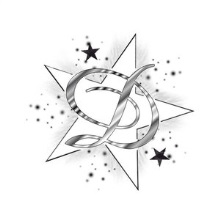 Sirups  Bronchial und LiköreDanielas Bronchial Sirup4gr. Orangen4gr.Zitrone1Gr. Zwiebel 1kg Zucker1.5dl Wasser20gr. ZitronensäureOrangen, Zitronen auspressen. Zwiebel mit Saft zusammen pürieren. Nun Sieben und in Wasser geben. Wen Wasser kocht Zucker beigeben. Heiss abfüllen und verschliessen.Zwiebeln Sirup15 Stk. Zwiebeln 1P.Kantiszucker 20gr.ZitronensäureZwiebeln hacken und mit Wasser kochen. Nun das Kandiszucker und die Zitronensäure beigeben. Bis aufgelöst köcheln lassen dann heiss abfüllen.Holunderblüten Likör5-10Toten Blüten1,5dl WodkaDolden 2-4 Wochen ziehen lassen im Wodka nun sieben und Zuckerlösung machen.